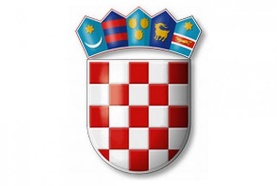 KLASA: 325-04/23-01/3URBROJ: 2186-27-02-23-1Visoko, 28.12.2023. Na temelju članka 12. Zakona o financiranju vodnog gospodarstva („Narodne novine“ broj 153/09, 90/11, 56/13, 154/14, 119/15, 120/16, 127/17 i 66/19) i članka 30. Statuta Općine Visoko („Službeni vjesnik Varaždinske županije“ broj 26/21), Općinsko vijeće Općine Visoko na sjednici održanoj 28.12.2023. godine, donosiP R O G R A MUTROŠKA SREDSTAVA VODNOG  DOPRINOSA ZA 2024. GODINUČlanak 1.Ovim Programom utroška sredstava vodnog doprinosa za 2024. godinu utvrđuje se namjena korištenja i kontrola utroška sredstava vodnog doprinosa kojeg plaća investitor u smislu propisa o prostornom uređenju i gradnji. Vodni doprinos obračunava se rješenjem o obračunu vodnog doprinosa kojeg donose Hrvatske vode na području Općine Visoko. Općini Visoko pripada 8% vodnog doprinosa naplaćenog na području Općine. Članak 2. 	U Proračunu Općine Visoko za 2024. godinu planirani prihod vodnog doprinosa iz članka  1.ovog Programa iznosi  500,00 eura.Članak 3.Sredstva iz članka 2. ovog Programa koristiti će se za sufinanciranje troškova kanalizacije.Članak 4. 	Ovaj Program stupa na snagu osmog dana od dana objave u “Službenom vjesniku Varaždinske županije“.                                                                                                PREDSJEDNIK                                                                                         OPĆINSKOG VIJEĆA                                                                                                  Ivan HadrovićREPUBLIKA HRVATSKAVARAŽDINSKA ŽUPANIJAOPĆINA VISOKOOPĆINSKO VIJEĆE